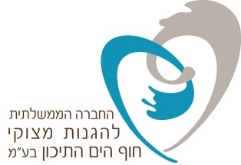 דרוש/ה ראש/ת תחום GIS וניטור  החברה הממשלתית להגנות מצוקי חוף הים התיכון בע"מ (מחפשת ראש תחום GIS  וניטור.כל מקום בו נעשה שימוש בלשון זכר, הכוונה גם ללשון נקבה וכן להפך.תיאור התפקיד:ניהול וריכוז של מאגרי המידע הגיאוגרפי והסטטוטורי של החברה והניטור הארצי של המצוק.הכנה , כתיבה, עריכה וניתוח של דוחות שנתיים בנושאי ניטור ודוחות מעקב  של המצוק החופי והצגתם בפני הגופים השונים. הכנה, עדכון והצגת מידע חופשי לציבור באמצעות ArcGIS On Line (באתר החברה). ניהול קשר שוטף ושיתופי פעולה עם יועצים וגופי מחקר ממשלתיים כגון המכון הגיאולוגי בנושא ניטור המצוק, מדידת גלים וזרמים.תנאי סף להגשת מועמדות: בעל תואר אקדמי ממוסד להשכלה גבוהה או תואר אקדמי המוכר על ידי משרד החינוך באחד מהמקצועות הבאים: בגיאוגרפיה/מדעי הסביבה/הנדסה אזרחית והנדסה סביבתית. בעל ניסיון מקצועי שלא יפחת מ-3 (שלוש) שנים בליווי תכנון והכנה של מסמכי מיפוי גיאוגרפיים, במהלכן עבד על תכנת ArcGIS .יינתן יתרון למועמד בעל ניסיון מקצועי כמפורט להלן:ניסיון בתחום גיאודזיה – מדידות.ניסיון מקצועי והתמחות בסביבה החופית או הימית.ניסיון בעבודה מול הגנ"ס.ניסיון בעבודה בשפה האנגלית ו/או שליטה באנגלית ברמת שפת אם.  יש לשלוח קורות חיים, רשימת ממליצים והעתק תעודת השכלה לדוא"ל : ilanit@mccp.co.ilהגשת מועמדות:פונים העומדים בדרישות תנאי הסף ומעוניינים להגיש מועמדותם לתפקיד, מוזמניםלפנות בדוא"ל לכתובת:ilanit@mccp.co.il     , נא לציין בנושא הדוא"ל:" מועמדות לתפקיד ראש/ת  תחום פרויקטים" יש לשלוח בדוא"ל אחד, את הקבצים הבאים:קורות חיים עם פירוט ניסיונו המקצועי הנדרשצילום העתק תעודת השכלה רלוונטיתרשימת ממליציםהמועד האחרון להגשת מועמדות הוא ביום 16.11.2020  עד השעה 12:00פרטים נוספים באתר האינטרנט של החברה, בכתובת www.mccp.co.il*הליך זה אינו מכרז ואינו כפוף לחוק חובת המכרזים והתקנות על פיו. *החברה תיבחן ביחס למועמד קיומו של חשש לניגוד עניינים והעדר רישום פלילי.*הליך זה אינו מכרז ואינו כפוף לחוק חובת המכרזים והתקנות על פיו. *החברה תיבחן ביחס למועמד קיומו של חשש לניגוד עניינים והעדר רישום פלילי.החברה הממשלתית להגנות מצוקי    חוף הים התיכון בע"מThe Mediterranean Coastal Cliffs   Preservation Government Company Ltd